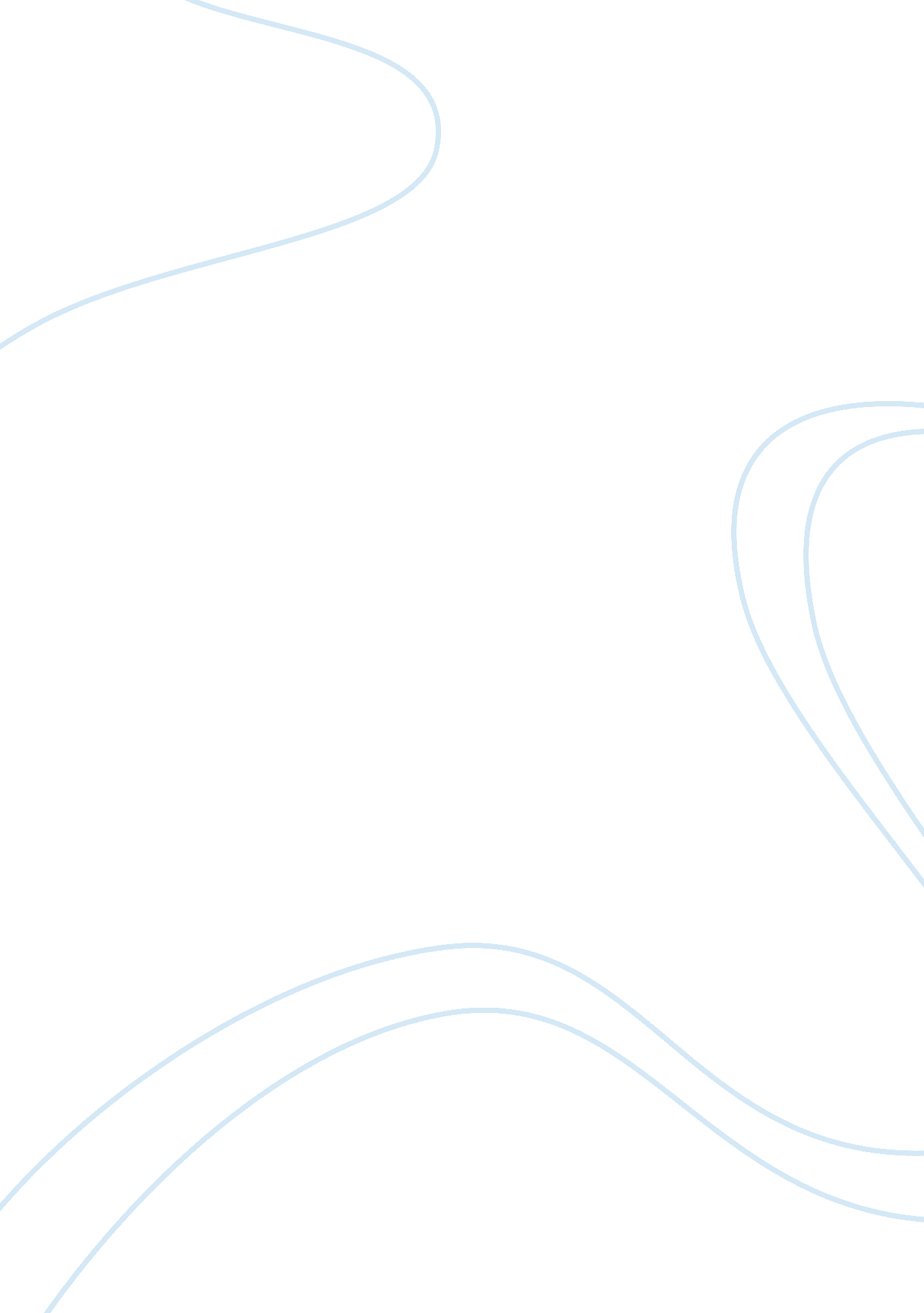 Aspect of conmtract essay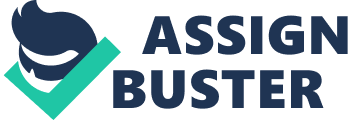 Understanding the indispensable elements of a valid contract in a concern context P1. 1. Explain the importance of the indispensable elements required for the formation of a valid contract There are several of import elements in order to organize a valid contract. 1. Offer and Acceptance. – In order to make a valid contract. there must be a ‘ lawfull offer ‘ by one party and ‘ lawfull acceptance’ of the same by the other party 2. Purpose to Create Legal Relationship- In instance. there is non such intetion on the portion of partyes. there is non contract. Agreements of societal and domestic nature do non contemplate legal dealingss. Case ; Balfour vs Balfour ( 1919 ) 3. Lowfull Consideration. Consideration has been defined in assorted ways Acourding to Blackstone ” Consideration is recompense given by the party catching to another ” in other words of Pollock” Consideration is the monetary value for wich the promise of the another is brought ”…… . consideration is known as quid pro-quo or something in return 4. Capacity of Parties ; The parties to an understanding must be competent to contract. If either of the parties does non hold the capacity to contract. the contract is non valid Accourding the undermentioned individuals are incopetent to contract ; a -miners. b-persons of unsound mind c-person disqualifield by low to wich they ar capable 5. Lawfull Object. ; The object of an understanding must be valid. Object has nil to make with consideration it means to purpoase or design of the contract. This when one hires a house for usage of a gaming house. the object of the contract is to run a gaming house 6. Legal formailities ; An unwritten Contract is a absolutely valid contract espect in those instances where composing enrollment etc. is required by some legislative act. in India authorship is required in instances of sale. mortgage rental and gift on immoveable properness. negociable instrument etc 7. Certainity of Meaning ; Acourding to Section 29 ; Agreement the significance of wich is non Certain or capable of being made certain are avoid 8. Posibility of Performance ; If the act is imposible in itselfe physically or lawfully if can non be enforced at jurisprudence. For illustration Mr A agrees with B to detect hoarded wealth by thaumaturgy. Such understandings is non enforceable P1. 2. Discourse the impact of different types of contract A contract is an understanding between two parties that must include an offer. an credence and a consideration. There are a assortment of different types of contracts used for different intents. in add-on. certain types of contracts may be more popular in one legal power than in another Bilateral and one-sided implied. viodable. executory and unwritten contractat are among the common types of contracts used throughout the universe Bilateral contracts make up the bulk of the contracts drafted. A bilateral contract consists of tho parties who are under an duty to make something or refain from making something. For illustration a contract for the sale of goods is a bilateral contract. The purchaser promises to buy the merchandise and. in bend. the marketer promises to provide the merchandise P1. 3. Analyse footings ic contract with mention to their significance and consequence The footings of an understanding may be so obscure and indefinite that in world there is no contract in being at all. ( Scammell v Quston ( 1941 ) ) . The presence of a obscure term will non turn out fatal in every instance. The contract itself may supply any differences about the operation of the understanding can be resolved. ( Foley V Classique Ltd ( 1934 ) ) . A tribunal can determine the footings of a contract by mention to a trade usage or a class of old traffics between the parties. ( Hillas & A ; Co Ltd V Arcos Ltd ( 1932 ) ) . A nonmeaningful term which is subordinate to the chief understanding can be ignored and the remainder of the contract enforced. ( Nicolene Ltd V Simmonds ( 1953 ) ) . Express footings. are the inside informations of a contract which have been specifically agreed between the parties. ( Harling V Eddy ( 1951 ) ) . There are a figure of express term that feature a standard contract such as freedom clauses. liquidated amendss clauses and monetary value fluctuation clauses. This footings can consequence a contract. For illustration liquidated amendss clause can impact the term in a contract. because it lays down the sum of amendss that will be collectible in the event of a breach of a contract. Cancelation charges are an illustration of a liquidated amendss clause. Implied footings. represent add-on footings that are implied into an understanding. Those can be by usage ( Hutton v Warren ( 1836 ) . by common low ( The Moorcock ( 1889 ) ) . or by legislative act. The most common being the sale or supply of goods Act 1979. Be able to use the elements of a contract in concern state of affairss P2. 1. Use the elements of contract in a given concern scenarios In the concern scenario 1. at an auction sale the call for commands by an auctioneer is an invitation to handle. the commands are offers. The auctioneer selects the highest command and credence is completed by the autumn of the cock. ( Payne v Cave ( 1789 ) ) . Advertising a extroverted auction sale does non amount to an offer to keep it. ( Harris v Nickerson ( 1873 ) ) . An offer can be revoked at any clip before the credence but it will merely be effectual when the oferee learns about it. and it is non necessary that the oferor himself should state the oferee that the offer has been revoked. ( Dikinson v Dodds ( 1876 ) ) . The instance survey shows that the offerer was Montblanc auction and Harry. Miss Kaur the oferee shown the purpose to offer for pen fountain at Montblanc auction. willing to go to Manchester for it. and she besides shown purpose to purchase pen fountain from Harry but she did non decided 100 % . therefore. even though the offer was expressed to be unfastened until after tiffin interruption. such offer can be revoked before the terminal of the clip bound. because Miss Kaur did non agreed with the offer. A promise to maintain an offer unfastened will be adhering if it can be enforced as a separate contract. A lawfully adhering option will be created if the oferee provides some consideration in return for the offeror’s promise to maintain the offer unfastened. ( Mountford v Scott ( 1975 ) ) . In the instance survey. Miss Kaur could hold paid a sedimentation in progress to do certain she could still hold the pen fountain. Consideration was shown between Harry and Miss Kaur. and each side promise something to the other party. This was non the instance with the Mountblanc Auction. even if the auction for the pen aggregation supposed to be unfastened. the parties did non come in into a consideration. Intention. the low is non concern itself with strictly domestic or societal agreements. The parties must hold intended their understanding to hold legal effects. In the first instance Mountblanc auction showed the purpose to offer for command the pen fountain. and this was reference in the list of points to be auctioned. but because of one or another ground this was cancelled. On the other manus Harry shown the purpose to wait until after tiffin for Miss Kaur. but because it wasn’t any written contract between them. he decided to sell his pen fountain with a better monetary value of ? 1000. transgressing the informal contract that he had with Miss Kaur. In the context of contract low. Miss Kaur can non take any action against the auctioneer for the disbursal of her travel to the auction and she can non take any action to Harry for non selling the fountain pen to her. Business scenario 1. shows that the understanding between Charles. proprietor of a house. and Murphy. who supposed to do redevelopment in the house by a set sum of money ( ? 50. 000 ) . at a specific day of the month. Second. consideration is shown in the instance survey where both parties agreed to give something in return. Charles agreed to pay ? 50. 000 for the house redevelopment. and Murphy agreed with the amount ab initio. Intention. is shown when Murphy asked for an addition in salary in order for the occupation to be done in clip. even if Charles agreed ab initio. than he turn his dorsum on the offer that he made. esteeming merely the legal footings from the contract. In this state of affairs Murphy can’t make any legal action against Charles. Capacity. in this instance both parties where capable of carry throughing their committednesss. Charles paying for the service. Murphy capable of making the service. Genuineness of cons cent appeared between parties. when the initial contract was formed. Here was the clip for Murphy to reason for an addition in salary. and non at a ulterior day of the month. Legality component of the contract is present. because it is nil illegal or contrary to public policy. P2. 2. Use the jurisprudence on footings in different contracts A standard signifier contract ( sometimes referred to as an adhesion or boilerplate contract ) is a contract between two parties. where the footings and conditions of the contract are set by one of the parties. and the other party has small or no ability to negociate more favorable footings and is therefore placed in a “ take it or go forth it” place. Examples of standard signifier contracts are insurance policies ( where the insurance company decides what it will and will non see. and the linguistic communication of the contract ) and contracts with authorities bureaus ( where certain clauses must be included by jurisprudence or ordinance ) . For illustration MetLife insurance company. has the footings of the contract are contained in a written papers. the parties will be rather clear about what they have agreed to and this is likely to understate the possibility of differences a ulterior phase. For illustration MetLife can do a contract of a life screen with a lower limit of ? 7. in which the client would cognize the criterion footings and status stipulated in the contract. It would be really time- consuming to negociate single footings with every client. because the company is offering a standard service to a big figure of people. Standard signifier. business-to-consumer contracts fulfil an of import efficiency function in the mass distribution of goods and services. These contracts have the possible to cut down dealing costs by extinguishing the demand to negociate the many inside informations of a contract for each case a merchandise is sold or a service is used. However. these contracts besides have the ability to flim-flam or mistreat consumers because of the unequal bargaining power between the parties. For illustration. where a standard signifier contract is entered into between an ordinary consumer and the sales representative of a transnational corporation. the consumer typically is in no place to negociate the criterion footings. As illustration MetLife representative frequently does non hold the authorization to change the footings. even if either side to the dealing were capable of understanding all the footings in the all right print. These contracts are typically drafted by corporate attorneies far off from where the implicit in consumer and vendor dealing takes topographic point. The danger of accepting unjust or conscienceless footings is greatest where these disingenuous drafters of such contracts present consumers with attractive footings on the seeable or “ shopped” footings of most involvement to consumers. such as monetary value and quality. but so steal nonreversible footings profiting the marketer into the less seeable. all right print clauses least likely to be read or understood by consumers. For illustration a client of MetLife can be assured for accident protection. but there are merely a specific accident that the company may cover the client. In many instances. the consumer may non even see these contracts until the dealing has occurred. In some instances. the marketer knows and takes advantage of the cognition that consumers will non read or do determinations on these unjust footings. ( Standard Form of Contracts. 2014 ) . P2. 3. Measure the consequence of different footings in given contracts In the concern scenario 4. footings stipulated in the contract are the payment for the research helper ( ? 25000 ) and the on the job hours. enchantress in this instance are “ whatever hours are necessary to finish the assignments given to her” . Section 1 of Employment Rights Act 1996 that in fact requires the employer to province the sum of hours worked by the employee. Disciplinary processs had to be insert in the footings of a contract. where. for illustration Miss Y had to have a figure of warnings that will be given to her before suspension or dismissal. for her behavior of have oning pants and non a frock. on the forenoon of 2nf June. Because of this footings of the contract. Miss Y can appeal to grievance processs that relate to complains in respect to any facet of the employment with enchantress the employee is non satisfied. In this instance dismissal for asseverating the right is automatically unjust and there is no service demands by ground of subdivision 104 of the ERA 1996. ( Riches. S. & A ; Allen. V. 2011 ) . Under the Employment Act 2002. Miss Y can claim compensation for unjust dismissal. She can besides claim because of the Working Time Regulation ( SI 1998/1833 ) . where is stipulated that the employee has a upper limit of 48 of work a hebdomad. a day-to-day remainder of period at least 11 back-to-back hours in 24 hours. and in work remainder interruption of 20 proceedingss for those working more them 6 hours daily. Miss Y. could besides claim compensation and Health and Safety at Work Act 1974. if the tribunal finds that she receives medical intervention for depression due to the employment environment. Understand rules of liability in carelessness in concern activities P3. 1. Contrast liability in civil wrong with contractual liability Tort liability arises out of a civil wrong. for illustration. people who do concern. exclusive owner or in a partnership are apt for the civil wrongs committed by themselves and for civil wrongs committed in the class of the concern by their agent and/or spouses. However. one may avoid civil wrong liability for the Acts of the Apostless of concern associates if they operate their concern as a corporation or a limited liability company. Therefore. the pick of entity is excessively perceived to hold possible benefit if one is concerned about restricting one’s civil wrong liability. Regardless of what type of concern organisation a individual is apt for civil wrongs committed by himself. if for illustration he/ she is driving the company vehicle and are involved in an accident the other party is apt if he/she negligently operated the vehicle whether he/she operate as a corporation. partnership or exclusive owner. ( Business Law. 2014 ) . Contractual Liability. appears when a corporation or a limited liability company may protect one’s personal assets should the operator incur a important contractual liability from the concern operation. For illustration. a edifice contractor marks a contract to build an office edifice for a concern client and fails to run into the contractual deadline. the concern client holds the contractor apt for eventful amendss – net incomes lost for the clip the client is non able to busy the new edifice. Particularly in the building country. contractual liability may transcend merely the contract monetary value. So long as one does non personally vouch the contract of the concern entity. his or her personal assets. assets owned outside the corporation or LLC. are protected as the corporate operator should non be personally apt for the corporate debts. contracts and contractual liabilities. Often. nevertheless. people covering with corporations demand that the principals of the corporation personally guarantee the contracts. ( Business Law. 2014 ) . P3. 2. Explain the nature of liability in carelessness Liability of carelessness appears when a claimant is able to turn out that: “ the suspect owed him a legal responsibility of attention ; the suspect was in breach of their responsibility ; and the claimant suffered hurt or loss as a consequence of the breach” . ( Riches. S. & A ; Allen. V. 2011: 348 ) . For illustration a manufacturer of goods may be apt to a consumer for loss and harm caused by his faulty merchandise under the civil wrong of carelessness. A consumer must set up the maker owed him a responsibility of attention. In Donoghue V Stevenson ( 1932 ) instance. House of Lords established the rules that a maker was a responsibility of attention to all individuals who are likely to come into contact with his goods. The breach in responsibility occurs if the fallowing factors such as the similar goon that the harm or hurt will be incurred. the serious of any harm or hurt. the cost and easiness of taking safeguards and the societal demand for the activity. ( Balton v Stone ( 1951 ) . In the concluding portion the claimant has to turn out that he suffered harm if this harm was caused by a negligent misstatement as in the instance of Hedley Byrne & A ; Co Ltd V Heller and Partners Ltd ( 1963 ) . or it was attendant upon foreseeable physical hurt or harm to belongings such in the instance of Junior Brooks Ltd v Veitcho Co Ltd ( 1982 ) . P3. 3. Explain how a concern can be vicariously apt Employers can be held vicariously apt for Acts of the Apostless of carelessness or skip on the portion of their employees in the class of employment even if the employer did non empower or was unaware of the Acts of the Apostless in inquiry. To mount a successful defense mechanism. an employer must show either that the employee was non negligent or that the employee was moving in an single capacity unrelated to the concern of the employer. In some fortunes employers may besides be apt for the misdemeanors of their independent contractors or workers employed by a 3rd party. such as an bureau. For illustration. this applies where the employer authorises the unlawful act or had overall duty that could non be delegated. For illustration an employee that works for a catering bureau. who does incorrect making at one of the clients that the bureau is directing him to work for. the bureau can be responsible for. The chief decision making factor as to which employer has the duty for a sub-contractor or bureau worker is that of ‘ control’ . The employer who gives way and instructions for the work to be conducted will normally be the one to bear duty for misdemeanors carried out during the class of that work. If more than one employer can be identified as holding control over the work of the employee so the rule of double vicarious liability may use. This is a rule introduced by the determination of Lord Justice May in the recent instance of Via systems ( Tyneside ) Limited V Thermal Transfer ( Northern ) Limited & A ; Others. The instance involved compensation for a inundation at a mill which had been caused by the sub-contractor of a sub-contractor. In his opinion. Lord Justice May decided that more than one employer could be capable to a claim and that the sums awarded should be split equal unless it could be clearly demonstrated that one party bore more of the duty than the other. This brave determination overturned the rule established in Laugher V Pointer in 1826 that merely one employer could be held vicariously apt. ( Vicarious Liability. 2014 ) . Be able to use rules of liability in carelessness in concern state of affairss P4. 1. Use the elements of the civil wrong of carelessness and defense mechanisms in different concern state of affairss The civil wrong of carelessness is concern with certain sorts of careless behavior with cause harm or loss to others. As explain in undertaking 3. 2. There are three factors to see. Firstly responsibility of attention. if this responsibility is break and if the other party suffered any amendss. In the Business Scenario 5 it is presented the fact that a UK ship was taking oil in Sydney seaport. sloping oil in the H2O. and because of a flicker it set fire to a wharf enchantress was at 200 paces distance. The instance besides shows that safety safeguard were taken but does non explicate how. On the one manus. it can be argued hence that the responsibility of attention of the UK ship was broken. because the ship supposed to take more safeguards on the responsibility of attention and injury any neighbor. The suspect has break their responsibility of attention because the likeliness of an accident such as this could be foreseen. On the other manus. it can be argued that the suspect can claim “ res ipsa loquitur” . enchantress mean that the facts spick for themselves. and it can be prove to tribunal that the UK ship took plenty safety safeguard to avoid any accident. therefore the suspect would non be seen as negligent. The status must be satisfied for RESs ipsa to come to play are in instance of the event which caused the accident must hold been the defendant’s control. enchantress in this instance can be argued that it was. and the accident must be in such nature that it would non hold occurred if proper attention had been taken by the suspect. enchantress once more could be argued that the ship took plenty safety safeguard. The harm that occur after this accident was that the claimant suffered damaged on his pier. thereby he has to turn out in tribunal that this amendss was made as a effects of the UK ship actions in the seaport. In the instance of Business Scenario 6. the carelessness was made by Shell. because they had failed to supply protection goggles to Bell while he was working in malice of the fact that this was non a normal pattern at the house. Negligence was besides made but the employee Bell. because foremost he supposed to protect himself particularly because he had lost one oculus. and he could hold been more precaut. The breach of responsibility was made by Shell. because the occupation that Bell has implied vehicle care. and while working with stuffs such as metals. the company should hold provided protection for Bell under the Consumer Protection Act 1987. Bell. can therefore claim compensation for its employee carelessness towards him. because he suffered hurt while working at Shell Company. P4. 2. Use the elements of vicarious liability in given concern state of affairss Low provinces that an employer is apt for harm caused to another individual by his employee. while the employee was caring out his work. The employer is apt even though he was non in any manner at mistake. and this regulation even if seems to be unjust for the employer. it is based upon the jurisprudence and policy. Employer and employee are regarded as “ associated parties” in the concern in which both are engaged. In the Business Scenario 7 and 8. Alf and Amos Bridge breach their contractual responsibilities. hence because they were moving at work. the employer is automatically see guilty as good by the tribunal. Mentions: 1. Business Law. Available at: hypertext transfer protocol: //pullman-wa. com/law/businessLaw. htm. [ Accessed on 12. 03. 2014 ] ; 2. Riches. S. & A ; Allen. V. ( 2011 ) . Keenan and Riches’ BUSINESS LAW. 10th ( erectile dysfunction ) . Pearson: London ; 3. Standard signifier Contracts. Available at: hypertext transfer protocol: //faircontracts. org/what-are-standard-form-contracts. [ Accessed on 15. 03. 2014 ] ; 4. Vicarious Liability. Available at: hypertext transfer protocol: //www. uktrainingworldwide. com/BB/VicariousLiability. htm ; [ Accessed on 13. 03. 2014 ] ; 